Št.: 011-8/2017Datum:  7.02.2017Z  A  P  I  S  N  I  K13.  redne seje Odbora za družbene dejavnosti,ki je bila v torek, 7. februarja 2017, s pričetkom ob 18.00 uri, v sejni sobi v pritličju Občine Izola, Sončno nabrežje 8, 6310 Izola.Prisotni člani: Romina Kralj, Matej Vatovec, Vesna Hrovatin Pečarič, Martina Soban, Ambra Šlosar Karbič (seji se je pridružila ob 18:20), Saša Glavaš.Odsotni člani: Manca Vadnjal, Marjetka Popovski in Deniz Ajse Altinoz.Ostali prisotni: Kristina Zelić, vodja Urada za družbene dejavnosti Občine Izola,Nina Kasal, prevajalka Občine Izola.Predsednica je ugotovila, da je Odbor za družbene dejavnosti sklepčen, saj je bilo prisotnih pet (5) od devetih (9) članov.Predsednica je odprla razpravo o dnevnem redu.Glede na to, da ni bilo razpravljavcev, je predsednica dala na glasovanje predlog dnevnega reda. Dnevni red:Potrditev zapisnika 12. redne seje Odbora za družbene dejavnosti z dne 13. 12. 2016;Predlog Proračuna Občine Izola za leto 2017;Predlog Proračuna Občine Izola za leto 2018.Dnevni red je bil soglasno sprejet. Od 5 prisotnih članov Odbora za družbene dejavnosti se jih je 5 opredelilo, 5 jih je glasovalo za in nihče proti. K  točki 1 Potrditev zapisnika 12. redne seje Odbora za družbene dejavnosti z dne 13. 12. 2016Predsednica je odprla razpravo o zapisniku.Ker ni bilo razpravljavcev, je predsednica dala na glasovanje potrditev zapisnika 12. redne seje z dne 13. 12. 2016.Zapisnik je bil soglasno sprejet, od 5 prisotnih članov Odbora za družbene dejavnosti se jih je 5 opredelilo, 5 jih je glasovalo za, nihče proti.K  točki 2 Predlog Proračuna Občine Izola za leto 2017Vodja Urada za družbene dejavnosti, Kristina Zelić, je predstavila predlog Proračuna Občine Izola za leto 2017.Predsednica je odprla razpravo.V razpravi so sodelovali Romina Kralj, Vesna Hrovatin Pečarič, Ambra Šlosar Karbič, Martina Soban, Saša Glavaš in Kristina Zelić.Ker ni bilo več razpravljavcev, je predsedujoča zaključila razpravo in dala na glasovanje naslednji sklep:S K L E POdbor za družbene dejavnosti je obravnaval predlog Proračuna Občine Izola za leto 2017 in ga predlaga Občinskemu svetu v obravnavo in sprejem.Sklep je bil soglasno sprejet, od 6 prisotnih članov so se 3 opredelili, 3 so glasovali za, nihče proti. 3 člani se niso opredelili.K  točki 3 Predlog Proračuna Občine Izola za leto 2018Vodja Urada za družbene dejavnosti, Kristina Zelić, je predstavila predlog Proračuna Občine Izola za leto 2018.Predsednica je odprla razpravo.V razpravi so sodelovali Romina Kralj, Vesna Hrovatin Pečarič, Ambra Šlosar Karbič, Martina Soban, Saša Glavaš in Kristina Zelić.Ker ni bilo več razpravljavcev, je predsedujoča zaključila razpravo in dala na glasovanje naslednji sklep:S K L E POdbor za družbene dejavnosti je obravnaval predlog Proračuna Občine Izola za leto 2018 in ga predlaga Občinskemu svetu v obravnavo in sprejem.Sklep je bil soglasno sprejet, od 6 prisotnih članov so se 3 opredelili, 3 so glasovali za, nihče proti. 3 člani se niso opredelili.Predsedujoča je sejo zaključila ob 18.58 uri.Zapisala:Nina Kasal                                                                                                                                                                                                             P r e d s e d n i c a                                                                                                           Romina Kralj, l.r.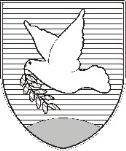 OBČINA IZOLA – COMUNE DI ISOLAOBČINSKI SVET – CONSIGLIO COMUNALEOdbor za družbene dejavnostiComitato per le attività socialiSončno nabrežje 8 – Riva del Sole 8	6310 Izola – IsolaTel: 05 66 00 100, Fax: 05 66 00 110E-mail: posta.oizola@izola.siWeb: http://www.izola.si/